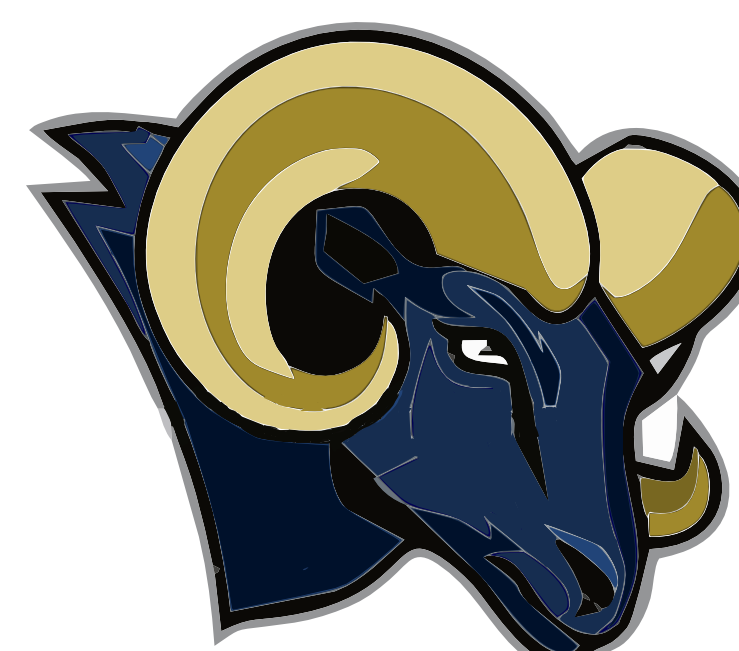 Pencils$2Central Middle School Wrist Band$4Central Middle School Key Chain$5Gift basket Raffle Tickets$5 /ticket1 CMS water bottle$10One Day Hat Day Wristband$10Free entrance to an athletic event (you can just pay with Charger Bucks at the door)$10Make Your Own Snow Cone at Lunch$15$1 Coupon for a School Dance ticket$151 Penn Theater Movie Pass$402 Taco Bell regular tacos and small drink(while supplies last!)$40Student Administrator for the hour$50